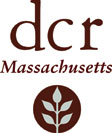 Department of Conservation and RecreationCommonwealth of MassachusettsDCR Announces a Public Meeting for aForest Management Project in Myles Standish State ForestThe Department of Conservation and Recreation’s (DCR) Bureau of Forestry will be hosting a public meeting to discuss a forest management project in the Myles Standish State Forest:Wednesday, December 5, 2018 - 5 PM. DCR South Regional Headquarters, 194 Cranberry Road, South Carver, MA  02366. The meeting will be in the “Barn”, which is diagonally across the street from the main headquarters building. The project proposes to complete an ecological restoration of pitch pine and scrub oak natural communities, and pine barrens, while reducing hazardous fuel loads to reduce the risk and/or spread of wildfire.  The project will also restore habitat for endangered species.  The project is part of a larger joint project with MassWildlife to restore over 2,000 acres of pine barrens across Myles Standish State Forest, the Camp Cachalot Conservation Easement, Maple Springs Wildlife Management Area, and the Southeast Pine Barrens Wildlife Management Area.The website address to view this proposal titled “Myles Standish 10 Year Pine Barrens Restoration” is located at:https://www.mass.gov/guides/southeast-forest-management-projects#myles-standish-10-year-pine-barrens-restoration-myles-standish-state-forestThe Massachusetts Department of Conservation and Recreation (DCR), an agency of the Executive Office of Energy and Environmental Affairs, oversees 450,000 acres of parks and forests, beaches, bike trails, watersheds, dams, and parkways. Led by Commissioner Leo Roy, the agency’s mission is to protect, promote, and enhance our common wealth of natural, cultural, and recreational resources. To learn more about DCR, our facilities, and our programs, please visit www.mass.gov/dcr.  Department of Conservation and Recreation251 Causeway Street, Suite 600, Boston, MA 02114  (617) 626-1250 office / (617) 626-1351 (fax)Join us on Twitter @ MassDCR!